CI5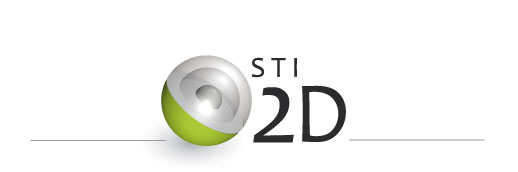 Activité PratiqueRenouvellement d’air et économie d’énergieEnseignement transversalCentre d’intérêt : Efficacité énergétique dans l’habitat et les transportsCentre d’intérêt : Efficacité énergétique dans l’habitat et les transportsCentre d’intérêt : Efficacité énergétique dans l’habitat et les transportsSupportThème sociétauxConnaissances abordéesVMC simple fluxConfort1.1.3 Compromis complexité-efficacité-cout1.2.3 Utilisation raisonnée des ressources      Efficacité énergétiqueVMC simple fluxEnergieEnvironnement1.1.3 Compromis complexité-efficacité-cout1.2.3 Utilisation raisonnée des ressources      Efficacité énergétiqueVMC simple fluxSanté1.1.3 Compromis complexité-efficacité-cout1.2.3 Utilisation raisonnée des ressources      Efficacité énergétiqueVMC simple fluxMobilité1.1.3 Compromis complexité-efficacité-cout1.2.3 Utilisation raisonnée des ressources      Efficacité énergétiqueVMC simple fluxProtection1.1.3 Compromis complexité-efficacité-cout1.2.3 Utilisation raisonnée des ressources      Efficacité énergétiqueVMC simple fluxAssistance au développement1.1.3 Compromis complexité-efficacité-cout1.2.3 Utilisation raisonnée des ressources      Efficacité énergétiquePremièreTerminaleObjectifs programme01 – Caractériser des systèmes privilégiant un usage raisonné du point de vue DD 01 – Caractériser des systèmes privilégiant un usage raisonné du point de vue DD 01 – Caractériser des systèmes privilégiant un usage raisonné du point de vue DD 01 – Caractériser des systèmes privilégiant un usage raisonné du point de vue DD 01 – Caractériser des systèmes privilégiant un usage raisonné du point de vue DD 01 – Caractériser des systèmes privilégiant un usage raisonné du point de vue DD 01 – Caractériser des systèmes privilégiant un usage raisonné du point de vue DD 01 – Caractériser des systèmes privilégiant un usage raisonné du point de vue DD Compétences attendues programmeC01.1 Justifier les choix des structures d’un système dans une approche DDC01.1 Justifier les choix des structures d’un système dans une approche DDC01.1 Justifier les choix des structures d’un système dans une approche DDC01.1 Justifier les choix des structures d’un système dans une approche DDC01.1 Justifier les choix des structures d’un système dans une approche DDC01.1 Justifier les choix des structures d’un système dans une approche DDC01.1 Justifier les choix des structures d’un système dans une approche DDC01.1 Justifier les choix des structures d’un système dans une approche DDObjectif de l’activitéJustifier l’utilisation d’une VMC simple flux hygroréglable dans la réglementation thermique 2005Justifier l’utilisation d’une VMC simple flux hygroréglable dans la réglementation thermique 2005Justifier l’utilisation d’une VMC simple flux hygroréglable dans la réglementation thermique 2005Justifier l’utilisation d’une VMC simple flux hygroréglable dans la réglementation thermique 2005Justifier l’utilisation d’une VMC simple flux hygroréglable dans la réglementation thermique 2005Justifier l’utilisation d’une VMC simple flux hygroréglable dans la réglementation thermique 2005Justifier l’utilisation d’une VMC simple flux hygroréglable dans la réglementation thermique 2005Justifier l’utilisation d’une VMC simple flux hygroréglable dans la réglementation thermique 2005Pré requisAucunAucunAucunAucunAucunAucunAucunAucunOrganisation de la séquenceDurée : 7hRépartition des élèves : 4 élèves avec activités pratiques par 2Répartition des élèves : 4 élèves avec activités pratiques par 2Répartition des élèves : 4 élèves avec activités pratiques par 2Répartition des élèves : 4 élèves avec activités pratiques par 2Logiciels nécessairesMatériels nécessairesMaquette pédagogique VMC SFMatériels de mesurages électrique, aéraulique et de températureMaquette pédagogique VMC SFMatériels de mesurages électrique, aéraulique et de températureMaquette pédagogique VMC SFMatériels de mesurages électrique, aéraulique et de températureMaquette pédagogique VMC SFMatériels de mesurages électrique, aéraulique et de températureMaquette pédagogique VMC SFMatériels de mesurages électrique, aéraulique et de températureMaquette pédagogique VMC SFMatériels de mesurages électrique, aéraulique et de températureMaquette pédagogique VMC SFMatériels de mesurages électrique, aéraulique et de températureMaquette pédagogique VMC SFMatériels de mesurages électrique, aéraulique et de températureDémarche  retenueDémarche d’investigationDémarche d’investigationDémarche d’investigationDémarche de résolution de problème techniqueDémarche de résolution de problème techniqueDémarche de projetDémarche de projetDémarche de créativitéType d’approcheFonctionnelleFonctionnelleStructurelle ComportementaleComportementaleRessourcesInternetInternetInternetInternetInternetInternetInternetInternetDéroulement de séquenceDurée estiméeActivité profActivité élèveLancement de l’activité pour le groupe complet (4 élèves)30 mnLe lancement consiste à ce que les élèves réfléchissent à l’action de renouvellement d’air dans une maison et ses conséquences sur la consommation d’énergieActivité pratique 1 : Groupe 1 (2 élèves)2h45Mise en œuvre et mesurages sur VMC SF autoréglableEtude du dossier technologique : Groupe 2 (2 élèves)2h45Les élèves utilisent Internet pour rechercher des informations sur le renouvellement d’air, ainsi que la documentation technique et commerciale mises a leur dispositionActivité pratique 2 : Groupe 22h45Mise en œuvre et mesurages sur VMC SF hygroréglableEtude du dossier technologique : Groupe 12h45Conclusion : Groupe complet1hMettre en commun les résultats et effectuer les comparaisons et la synthèse